         FORMULARZ REKRUTACYJNY NA STUDIA PODYPLOMOWE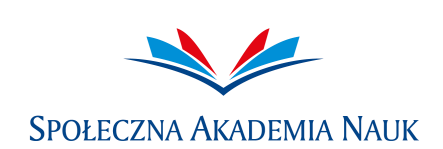 Proszę o przyjęcie mnie na studia podyplomowe w roku akademickim 2020/2021  na kierunek: DANE PERSONALNE                                                  Oświadczam, że wyrażam zgodę na przetwarzanie moich danych osobowych, a także wizerunku, udostępnionych w złożonych przeze mnie dokumentach przez Społeczną Akademię Nauk z siedzibą w Łodzi, ul. Sienkiewicza 9, jako Administratora Danych Osobowych, dla potrzeb niezbędnych do realizacji procesu rekrutacji i kształcenia oraz przekazywanie moich danych osobowych innym podmiotom w celach realizacji procesu rekrutacji  
i kształcenia, a także wypełnienia obowiązków informacyjnych, archiwizacyjnych i statystycznych, zgodnie z ustawą z dnia 10 maja 2018r.  o ochronie danych osobowych (Dz.U. 2018, poz. 1000). Oświadczam, że wyrażam zgodę na otrzymywanie na podane przez siebie dane kontaktowe informacji handlowych przekazywanych przez Społeczną Akademię Nauk z siedzibą w Łodzi drogą mailową, zgodnie z ustawą o świadczeniu usług drogą elektroniczną (Dz. U. z 2018, poz. 650), a także kontakt telefoniczny, zgodnie z ustawą Prawo telekomunikacyjne (Dz. U. z 2017, poz. 1907)   Oświadczam, że wyrażam zgodę na przetwarzanie moich danych osobowych, udostępnionych w złożonych przeze mnie dokumentach dla potrzeb kontaktu ze mną, w przypadku rezygnacji z procesu kształcenia lub niepodjęcia studiów zgodnie z ustawą z dnia 10 maja 2018r. o ochronie danych osobowych (Dz.U. 2018, poz. 1000). Oświadczam, że wyrażam zgodę na przetwarzanie moich danych osobowych, udostępnionych w złożonych przeze mnie dokumentach związanych  
z procesem kształcenia dla potrzeb kontaktu ze mną po ukończeniu studiów podyplomowych, zgodnie z ustawą z dnia 10 maja 2018r. o ochronie danych osobowych (Dz.U. 2018, poz. 1000). Kandydat na słuchacza, a także słuchacz uprawniony jest w siedzibie SAN do wglądu do zgłoszonych danych osobowych, zażądania ich poprawienia lub uzupełnienia, a także do usunięcia (w przypadku, gdy są gromadzone i przetwarzane niezgodnie z obowiązującymi przepisami prawa lub celem ich podania). Łódź, dnia………………………………………….                                   …………………………………………………………………………………….
							  PODPIS KANDYDATAPOTWIERDZENIE DANYCH ZAWARTYCH W DOKUMENCIE TOŻSAMOŚCI PRZEZ OSOBĘ PRZYJMUJĄCĄ DOKUMENTY:Łódź, dnia…………………………………………. 		        …………………………………………………………………………………….
							      PODPIS  OSOBY PRZYJMUJĄCEJ DOKUMENETYSkąd dowiedział/a się Pan/Pani o ofercie studiów podyplomowych Społecznej Akademii Nauk? 
Można podkreślić właściwą odpowiedź / odpowiedzi.Numer albumu: NAZWISKO:PIERWSZE IMIĘ:DRUGIE IMIĘ:DATA URODZENIA:--PŁEĆ:KOBIETAMĘŻCZYZNAMIEJSCE URODZENIA:KRAJ POCHODZENIA:OBYWATELSTWO:IMIĘ OJCA:IMIĘ MATKI:PESEL:RODZAJ DOKUMENTU TOŻSAMOŚCI:Dowód osobistyNr i seria:Inny, jaki?Nr:DOKUMENT TOŻSAMOŚCI WYDANY PRZEZ:DATA WYDANIA DOKUMENTU TOŻSAMOŚCI:--DATA WAŻNOŚCI DOKUMENTU TOŻSAMOŚCI:--KRAJ WYDANIA DOKUMENTU TOŻSAMOŚCI:ADRES ZAMELDOWANIA (wypełnić wielkimi literami)ADRES ZAMELDOWANIA (wypełnić wielkimi literami)ADRES ZAMELDOWANIA (wypełnić wielkimi literami)ADRES ZAMELDOWANIA (wypełnić wielkimi literami)ADRES ZAMELDOWANIA (wypełnić wielkimi literami)ADRES ZAMIESZKANIA (wypełnić wielkimi literami)ADRES ZAMIESZKANIA (wypełnić wielkimi literami)ADRES ZAMIESZKANIA (wypełnić wielkimi literami)ADRES ZAMIESZKANIA (wypełnić wielkimi literami)ADRES ZAMIESZKANIA (wypełnić wielkimi literami)Miejscowość, ulica, nr domu, nr mieszkania :Miejscowość, ulica, nr domu, nr mieszkania :Miejscowość, ulica, nr domu, nr mieszkania :Miejscowość, ulica, nr domu, nr mieszkania :Miejscowość, ulica, nr domu, nr mieszkania :Województwo i kod pocztowy:wieśmiastowieśmiastoPoczta:Poczta:Poczta:Poczta:Poczta:Powiat:Powiat:Powiat:Powiat:Powiat:Gmina:Gmina:Gmina:Gmina:Gmina:Adres e-mail:Adres e-mail:Adres e-mail:Adres e-mail:Adres e-mail:Nr telefonu:Nr telefonu:Nr telefonu:Nr telefonu:Nr telefonu:UKOŃCZONA SZKOŁA WYŻSZAUKOŃCZONA SZKOŁA WYŻSZANazwa szkoły:Nazwa szkoły:Kierunek i specjalizacja:Kierunek i specjalizacja:Miejscowość:Data wydania dyplomu:Ocena na dyplomie:Nr dyplomu/świadectwa:PRAKTYKA ZAWODOWAPRAKTYKA ZAWODOWANazwa firmy:Nazwa firmy:Miejscowość:Staż pracy w latach:Stanowisko:Stanowisko:Do podania dołączam:Do podania dołączam:Do podania dołączam:Kserokopię dyplomu ukończenia studiów I lub II stopnia lub jednolitych studiów magisterskich (ksero, oryginał do wglądu)Kserokopię dyplomu ukończenia studiów I lub II stopnia lub jednolitych studiów magisterskich (ksero, oryginał do wglądu)Kserokopię suplementu do dyplomu lub innych dokumentów potwierdzających kwalifikacje, których posiadanie przewiduje program danych studiów podyplomowych (ksero, oryginał do wglądu).Kserokopię suplementu do dyplomu lub innych dokumentów potwierdzających kwalifikacje, których posiadanie przewiduje program danych studiów podyplomowych (ksero, oryginał do wglądu).Jedno zdjęcie w formacie legitymacyjnym/dowodowym (podpisane z tyłu).Potwierdzenie  wpłaty opłaty wpisowego wniesionej na poniższe konto:Społeczna Akademia Nauk, ul. Sienkiewicza 9, 90-113 Łódź   (PKO BP SA I Oddział w Łodzi)     66 1020 3352 0000 1102 0225 4001 TYTUŁ: opłata wpisowego na studia podyplomowe, imię i nazwisko, nazwa kierunkuznajomi,              Internet,              telewizja,            radio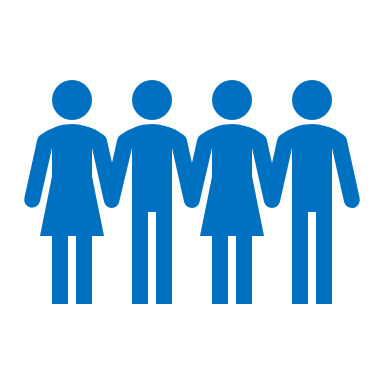 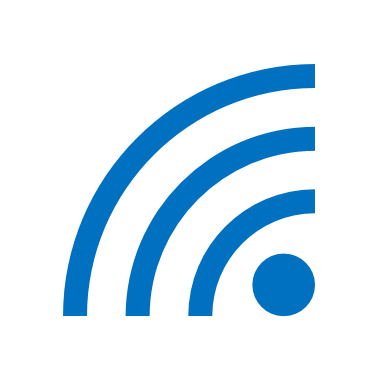 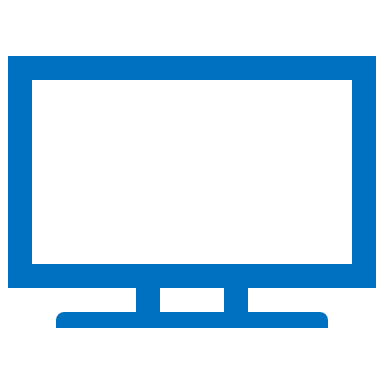 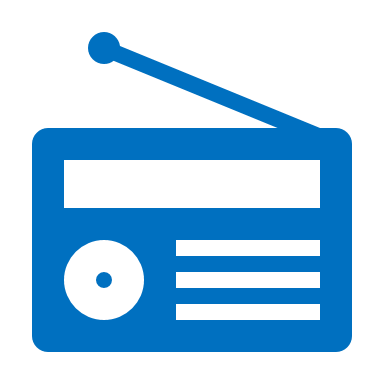 targi edukacyjne,        dni otwarte / konferencje organizowane przez SAN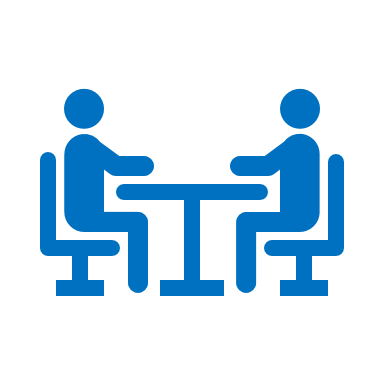 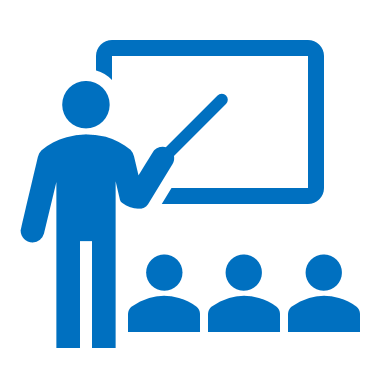 ulotki, plakaty i informatory znajdujące się w lokalnych instytucjach,       banery,            

    jestem studentem/absolwentem SAN,            reklama wysłana mailowo,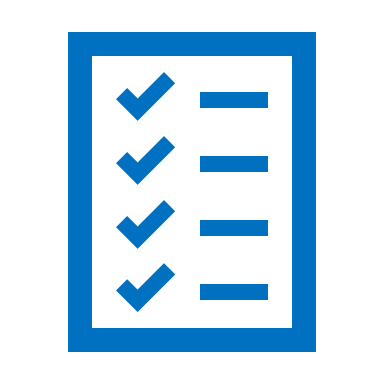 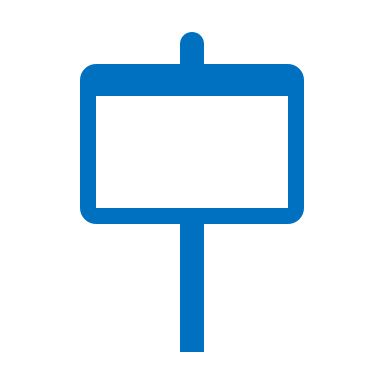 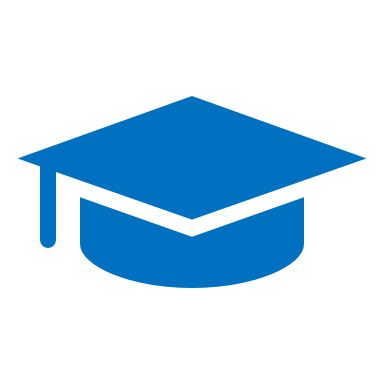 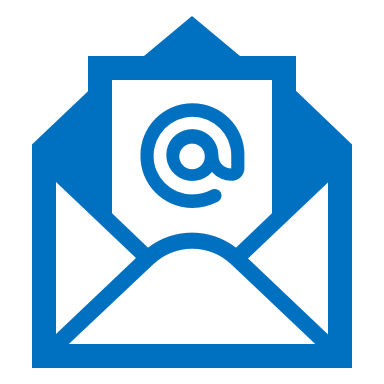  reklama wysłana pocztą do firmy (w której pracuję),       inne źródła (jakie?) ……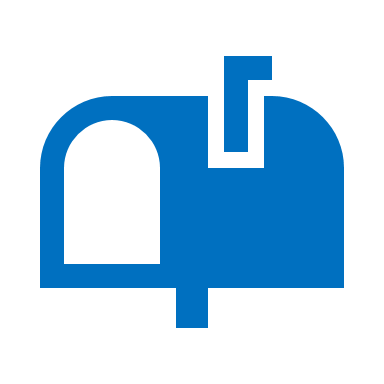 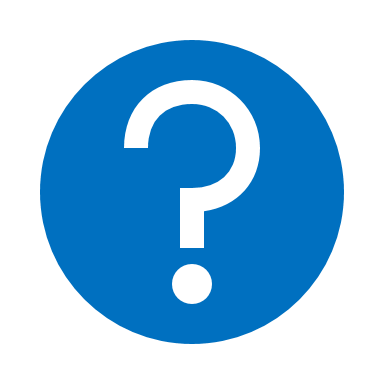 